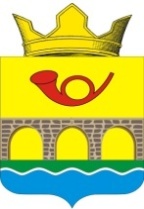 РОССИЙСКАЯ ФЕДЕРАЦИЯРОСТОВСКАЯ ОБЛАСТЬ НЕКЛИНОВСКИЙ РАЙОНАДМИНИСТРАЦИЯ САМБЕКСКОГО СЕЛЬСКОГО ПОСЕЛЕНИЯРАСПОРЯЖЕНИЕ        03.04.2018г.                                                                                                                             №  32с.  Самбек «Об утверждении нормативных затрат для обеспечения функций Самбекского сельского поселения»                 В соответствии со статьей 19 Федерального закона от 05.04.2013  № 44-ФЗ «О контрактной системе в сфере закупок товаров, работ, услуг для обеспечения государственных и муниципальных нужд»,  постановлением Администрации Самбекского сельского поселения от 28.12.2015 №124 «Об утверждении Правил определения нормативных затрат на обеспечение функций Администрации Самбекского сельского поселения, в том числе подведомственных муниципальных бюджетных учреждений Самбекского сельского поселения »:Утвердить нормативные затраты: для обеспечения функций Администрации Самбекского сельского поселения, согласно приложению 1; для обеспечения функций Муниципального Бюджетного Учреждения Культуры Самбекского Дома Культуры (МБУК Самбекский ДК), согласно приложению 2.2. Признать утратившими силу распоряжения: 2.1. От 31.05.2016  № 91 «Об утверждении нормативных затрат для обеспечения               функций Администрации Самбекского сельского поселения»                              2.2. От 29.05.2017 № 52 «О внесении изменений в распоряжение № 91 от             31.05.2016г. «Об утверждении нормативных затрат для обеспечения             функций Администрации Самбекского сельского поселения»   2.3. От 06.12.2017 № 126 «О внесении изменений в распоряжение от 31.05.2016г.  № 91  «Об утверждении нормативных затрат для обеспечения функций Администрации Самбекского сельского поселения»3.  Настоящее распоряжение вступает в силу со дня его подписания.4.  Контроль за исполнением данного распоряжения оставляю за собой. Глава Администрации Самбекскогосельского поселения:                                                             М.А. СоболевскийПриложение № 1К распоряжению Администрации Самбекского сельского поселения от 06.12.2017г.   № 126 НОРМАТИВЫобеспечения функций Администрации Самбекского сельского поселения, применяемые при расчете нормативных затратНормативы затрат на услуги связи1.  Нормативы количества средств и цены на услуги абонентской телефонной связи2.  Нормативы количества средств и цены на услуги междугородной и международной телефонной связи3. Нормативы количества средств и цены на услуги по передаче данных с использованием информационно-телекоммуникационной сети "Интернет" и услуги Интернет-провайдеров Нормативы затрат на содержание имущества4. Нормативы затрат на техническое обслуживание системы автоматической пожарной сигнализации 5. Нормативы затрат на огнезащитную обработку деревянных конструкций кровли здания Администрации Самбекского сельского поселения6. Нормативы затрат на монтаж и установку оконных блоков ПВХ, входной двери ПВХ в здании администрации Самбекского сельского поселения 7.Нормативы затрат на поставку жалюзи вертикальных для нужд адмнистрации Самбекского сельского поселения8. Нормативы затрат на техническое обслуживание и ремонт автотранспортных средств9. Нормативы затрат на оказание услуг по оценке рыночной стоимости транспортного средства10. Нормативы затрат на приобретение полисов обязательного страхования               гражданской ответственности владельцев транспортных средств*Страховой тариф определяется в соответствии с базовыми ставками страховых тарифов и коэффициентами страховых тарифов, действующих на момент страхования автотранспортных средств.11. Нормативы затрат на приобретение горюче-смазочных материалов*Цена за 1 литр топлива может изменяться в зависимости от стоимости топлива на момент покупки12. Нормативные затраты по вывозу твердых бытовых отходов13. Нормативные затраты на вывоз мусора с территории Самбекского сельского поселенияКомпьютеры   14. Нормативы количества и цены компьютерной и организационной техники15. Нормативы затрат на техническое обслуживание и регламентно-профилактический ремонт компьютерной и организационной техники16. Нормативы количества и цены носителей информации17.Нормативы затрат на приобретение расходных материалов для принтеров, копировальных аппаратов и многофункциональных устройств18.Нормативы затрат на заправку и восстановление расходных материалов для принтеров, копировальных аппаратов и многофункциональных устройств19. Нормативы затраты на оплату услуг по сопровождению программного обеспечения и приобретению простых (неисключительных) лицензий на использование программного обеспечения20. Нормативы затрат на консультационные услуги по работе в системе «Парус» модуль «Бухгалтерия», модуль «Зарплата»21.Нормативы затрат на оплату услуг по изготовлению электронно-цифровой подписи22. Нормативы затрат на передачу прав на использование версии ПО Vipnet Client for Windows 4.x23.Нормативы затрат на оплату услуг по сопровождению справочно-правовых систем24. Нормативы количества и цены мебели и отдельных материально-технических средств25. Нормативы количества и цены канцелярских принадлежностей в расчете на одного работника26. Нормативы количества и цены хозяйственных товаров и принадлежностей27.Нормативы, применяемые при расчете нормативных затрат за проведение диспансеризации 28. Нормативы, применяемые при расчете нормативных затрат на дополнительное профессиональное образование муниципальных служащих, прохождение курсов повышения квалификации, участие в обучающих семинарах, круглых столах, конференциях, форумахКоличество работников, направляемых на дополнительное профессиональное образование, определяется в соответствии с планом обучения на очередной финансовый год.Нормативы на приобретение прочих основных средствНормативы, применяемые для расчета стоимости коммунальных услуг31. Нормативы затрат на услуги по опубликованию муниципальных правовых актов по вопросам местного значения, доведения до сведения жителей, муниципального образования официальной информации о социально-экономическом и культурном развитии муниципального образования, о развитии его общественной инфраструктуры и иной официальной информации, услуги по опубликованию информационных сообщений отдела муниципального имущества и земельных отношений в средствах массовой информации32. Нормативы затрат на приобретение периодических печатных изданий, справочной литературы33. Нормативы затрат на оказание услуг  по информационному обслуживанию официального сайта поселения Нормативы количества и цены транспортных средств Нормативы затрат на выполнение работ по техническому обслуживанию газового оборудования Нормативы затрат на техническое обслуживание уличного освещения на территории Самбекского сельского поселения Неклиновского района Ростовской области Нормативы затрат на паспортизацию объектов, находящихся на территории Самбекского сельского поселения Нормативы затрат на кадастровые  работы по подготовке  межевых планов, с подготовкой схем расположения земельных участков на кадастровом плане территории Нормативы затрат на  составление сметной документации и получение заключения по оценке достоверности определения стоимости проектных и изыскательских работ по объекту:  «Строительство инженерной инфраструктуры микрорайона для  многодетных семей в с. Самбек  Самбекского сельского поселения Неклиновского района Ростовской области.Нормативы затрат на разработку сметной документации для определения объемов и стоимости выполняемых работ Нормативы затрат на акарицидную обработка территории Самбекского сельского поселения  с проверкой эффективности  акарицидной обработки (энтомологическое  обследование территории) Нормативы затрат на работы по организации учета электрической энергии в электроустановках на территории Самбекского сельского поселения. Нормативы затрат на флагштоки для нужд администрации Самбекского сельского поселения Нормативы затрат на приобретение баннеров, для нужд Администрации Самбекского сельского поселения Нормативы затрат на приобретение металлической ёмкости (автоцистерны) Нормативы затрат на приобретение триммеров и запасных частей к ним для нужд Самбекского сельского поселения Нормативы затрат по техническому обслуживанию детских игровых площадок на территории Самбекского сельского поселения Неклиновского района Ростовской области Нормативы затрат на ремонт и содержание памятников участникам ВОВ на территории Самбекского сельского поселения Нормативы затрат на поставку уличных тренажеров для нужд администрации Самбекского сельского поселения Нормативы затрат на установку памятного знака «Рубеж воинской доблести» в с. Самбек Самбекского сельского поселения  Неклиновского района Ростовской области Нормативы затрат на благоустройство территории Самбекского сельского поселения по адресам: с. Самбек, ул. Кооперативная,54П; с. Самбек, ул. Кооперативная, 54в Нормативы затрат на подключение к Охранно-Тревожной Сигнализации (ОТС) и охрану объекта: здание администрации Самбекского сельского поселенияПриложение № 2К распоряжению Администрации Самбекского сельского поселения от 06.12.2017г.   № 126 НОРМАТИВЫобеспечения функций Муниципального Бюджетного Учреждения Культуры Самбекского Дома Культуры (МБУК Самбекский ДК), применяемые при расчете нормативных затратНормативы, применяемые для расчета стоимости коммунальных услугНормативы затрат на услуги связи1.  Нормативы количества средств и цены на услуги абонентской телефонной связиНормативы количества средств и цены на услуги по передаче данных с использованием информационно-телекоммуникационной сети "Интернет" и услуги Интернет-провайдеров Нормативные затраты по вывозу твердых бытовых отходовНормативы затрат на оказание услуг  по информационному обслуживанию официального сайта поселения5. Нормативы затрат на выполнение работ по техническому обслуживанию газового оборудования, инструктаж должностных лиц.6. Нормативы затрат на техническое обслуживание системы автоматической пожарной сигнализации 7. Нормативы затрат на приобретение металлического сейфа для хранения документации8. Нормативы затраты на оплату услуг по сопровождению программного обеспечения и приобретению простых (неисключительных) лицензий на использование программного обеспечения9. Нормативы количества и цены компьютерной и организационной техники10. Нормативы затрат на техническое обслуживание и регламентно-профилактический ремонт компьютерной и организационной техники11. Нормативы затрат на приобретение туристического снаряжения12. Нормативы затрат на приобретение памятного знака «Рубеж воинской доблести»13. Нормативы затрат на приобретение музыкального, звукового оборудования, коммутации14. Нормативы количества и цены мебели и отдельных материально-технических средств15. Нормативы затрат на ремонт кабинета №4 на 1 этаже здания Самбекского ДК16. Нормативные затраты на разработку пакета документов по охране труда17. Нормативы затрат на разработку сметной документации для определения объемов и стоимости выполняемых работ18. Нормативы затрат на приобретение баннеров19. Нормативы затрат на передачу прав на использование  ПО Kaspersky20. Нормативы затрат на проверку технического состояния вентиляционных и дымовых каналов 21. Нормативы количества и цены канцелярских принадлежностей в расчете на одного работника22. Нормативы количества и цены хозяйственных товаров и принадлежностей23. Нормативы затрат на приобретение сплит-системы24. Нормативы затрат на установку электронного узла учета по потреблению газа и приведение сопутствующей документации в соответствие.25. Нормативы затрат на огнезащитную обработку деревянных конструкций кровли здания МБУК Самбекский ДК26. Нормативы затрат на испытание пожарной лестницы в здании МБУК Самбекский ДК27. Нормативы, применяемые при расчете нормативных затрат за проведение диспансеризации 28. Нормативы затрат на специальную оценку условий труда29. Нормативы затрат на замеры сопротивления сети электробезопасности Нормативы затрат на оплату услуг по изготовлению электронно-цифровой подписи Нормативы, применяемые при расчете нормативных затрат на дополнительное профессиональное образование  служащих, прохождение курсов повышения квалификации, участие в обучающих семинарах, круглых столах, конференциях, форумах33.  Нормативы затрат на приобретение периодических печатных изданий, справочной литературы Нормативы затрат на гидравлические испытания и промывку системы отопленияВид связиКоличество средств связиЦена на услуги связи за календарный год, руб., не болееНаименование должностиАбонентская телефонная связьне более 1 единицы на 1 работника23000,00Все группы должностейВид связиКоличество средств связиЦена на услуги связи за календарный год, руб., не болееНаименование должностиМеждугородная и международная телефонной связине более 1 единицы на 1 работника3 000,00Все группы должностейКоличество каналов передачи данных сети «Интернет»Цена на услуги по передаче данных с использованием информационно-телекоммуникационной сети "Интернет" и услуги Интернет-провайдеров за календарный год, руб., не болееНаименование должности732000,00Все группы должностей№ п/пМесто выполнения работКол-во месяцевСтоимость работ за 1 месяц,рублей, не болееСтоимость работвсего, рублей, не более1.Здание Администрации  Самбекского  сельского поселения (Ростовская область, Неклиновский район, с. Самбек, ул. Центральная,102)122000,0024000,00№ п/пМесто выполнения работСтоимость работвсего, рублей, не более1.Здание Администрации  Самбекского  сельского поселения (Ростовская область, Неклиновский район, с. Самбек, ул. Центральная,102)7440,00№ п/пМесто выполнения работСтоимость работвсего, рублей, не более1.Здание Администрации Самбекского сельского поселения (Ростовская область, Неклиновский район, с. Самбек, ул. Центральная.102)160000,00№ п/пНаименованиеКоличествоСрок эксплуатации в годахЦена за ед. в руб., не более1.Жалюзи вертикальные852000,00№ п/пКоличество автотранспортных средствКол-во месяцевСтоимость услуг по техническому обслуживанию и ремонту автотранспортных средств, рублей, не более1.212                                       180000,00№ п/пКоличество автотранспортных средствКол-во месяцевСтоимость услуг по оценке рыночной стоимости транспортных средств, рублей, не более1.212                                       10000,00№ п/пКоличество автотранспортных средствЦена* за приобретение одного полиса, не более руб.Всего затрат, руб.1.26000,0012000,00НаименованиеНорма расхода топлива на 100 км пробега (литр)Норма расхода топлива на 100 км пробега (литр)Цена* за 1 литр, руб.Всего затрат, руб.Наименованиев летнее времяв зимнее времяЦена* за 1 литр, руб.Всего затрат, руб.Автомобильный бензин АИ-9210,511,23Не более 45,00295500,00№ п/пОбъем ТБО, подлежащих вывозу Единица измеренияКоличество месяцевСтоимость единицы,рублей, не болееСтоимость услугвсего, рублей, не более1.10,00м³12345,004140,00№ п/пОбъем ТБО, подлежащих вывозу Единица измеренияСтоимость единицы,рублей, не болееСтоимость услуг за  календарный годвсего, рублей, не более1.1653,61м³400,00661444,00П№ п/пНаименованиеКоличествоСрок эксплуатации в годахЦена за ед. в руб., не болееКатегории должностей муниципальной службы 1Системный блокНе более 1 единицы на 1 рабочее место523000,00Все группы должностей2Копировальный аппаратНе более 1 единицы на 1 рабочее место38000,00Все группы должностей3НоутбукНе более 1 единицы на 1 рабочее место535000Все группы должностей4КлавиатураНе более 1 единицы на 1 рабочее место31500Все группы должностей№№ п/пНаименование Количество месяцев предоставления услугЦена технического обслуживания и регламентно-профилактического ремонта за календарный год, в руб., не болееТехническое обслуживание и регламентно-профилактический ремонт компьютерной и организационной техники12 месяцев65000,00№ п/пНаименованиеРасчетная потребность в годСрок эксплуатации в годахЦена за ед. в руб., не более1Мобильный носитель информации (флеш-карта)Не более 1 единицы на одного работника3650,002USB носитель информацииНе более 1 единицы на одного работника3700,00№ п/пНаименованиеСумма за календарный год, руб., не более1Расходные материалы для принтеров, копировальных аппаратов и многофункциональных устройств12000,00№ п/пНаименованиеСумма за календарный год, руб., не более1Заправка и восстановление расходных материалов для принтеров, копировальных аппаратов и многофункциональных устройств15000,00№ п/пНаименование программного обеспеченияКоличествоСумма за календарный год, руб., не более1Программный продукт «Парус» модуль "Зарплата"1 рабочее место5500,002Программный продукт «Парус» модуль "Бухгалтерия"1 рабочее место8500,003Программный продукт «Парус» модуль «Табель»1 рабочее место1200,00№ п/пНаименованиеСумма за календарный год, руб., не более1 Консультационные услуги по работе в системе «Парус» модуль «Бухгалтерия», модуль «Зарплата»19200,00Наименование КоличествоЦена за единицу, не более, руб.Электронно-цифровая подписьНе более 5 единиц на одно рабочее место10000,00№ п/пНаименование программного обеспеченияКоличествоСумма за календарный год, руб., не более1Передача прав на использование версии ПО Vipnet Client for Windows 4.x550000,00Наименование КоличествоЦена сопровождения справочно-правовой системы, не более, руб.Сумма,руб.Сопровождение Электронного периодического справочника «Система Главбух» (информационного продукта вычислительной техники), содержащего информацию о текущем состоянии законодательства Российской Федерации12 месяцев комплект на 2 рабочих места3920,0047040,00НаименованиеЕдиница измеренияКоличествоЦена за ед. в руб., не болееСтол рабочийшт.Не более 1 единицы на кабинет20000,00Стол приставнойшт.Не более 1 единицы на кабинет20000,00Кресло руководителяшт.Не более 1 единицы на кабинет11000,00Стулшт.Не более 1 единиц на одного работника3000,00Лампа настольнаяшт.Не более 1 единицы на кабинет3000,00Шкаф книжныйшт.Не более 1 единицы на кабинет15000,00№№ п/пНаименованиеЕдиница измеренияКоличествоПериодичность полученияЦена за ед.  (руб.)Антистеплершт.11 раз в годдо 70 Блок-кубик для записейшт.11 раз в полгодадо 200Блокнот форматА5 на спиралишт.11 раз в полгодадо 130Ежедневник дат. А5, кожзамшт.11 раз в годдо 450,00Дыроколшт.11 раз в 3 годадо 500Зажим для бумагуп.21 раз в годдо 200Закладки с клеевым краемуп. 41 раз в годдо 150Карандаш чернографитовыйшт. 51 раз в полгодадо 30Карандаш автоматическийшт. 2 1 раз в полгодадо 40Грифелиуп.21 раз в полгодадо 60Клей ПВАшт. 21 раз в полгодадо 70Клей-карандашшт. 21 раз в полгодадо 100Книга учеташт.31 раз в годдо 400Корректирующая жидкостьшт. 21 раз в полгодадо 50,00Ластикшт. 11 раз в полгодадо 30,00Линейка пластмассоваяшт. 11 раз в годдо 40Лоток для бумаг (горизонтальный/вертикальный)шт. 11 раз в 3 годадо 600Маркер-текстовыделительшт. 11раз в годдо 100Нож канцелярскийшт.11 раз в  годдо 150Лезвия для ножа канцелярскогошт.11 раз в  годдо 100Ножницы канцелярскиешт.11 раз в 3 годадо 200Лупа увеличительнаяшт.11 раз в 3 годадо 200Папка-скоросшиватель пластиковаяшт.51 раз в годдо 30Файл-вкладышуп. 21 раз в годдо 250Папка на подписьшт.51 раз в годдо 300Папка клип- борд с зажимом пластик шт.31 раз в годдо 200Папка с завязкамишт.61 раз в годдо 30Папка с кнопкой пласт.шт.21 раз в полгодадо 70Папка-скоросшиватель белая кортоншт.101 раз в годдо 15Папка-вкладыш с боковой перфорациейшт. 21 раз в полгодадо 800Бокс для бумаги для заметок (90 мм х 90 мм х 90 мм, пластик)шт. 11 раз в 3 годадо 250Ручка гелеваяшт. 51 раз в годдо 80Стержень для гелевой ручкишт.21 раз в полгодадо 80Ручка шариковаяшт. 31 раз в кварталдо 80Ручка шариковая с поворотным мехшт.11 раз в полгодадо 100Стержни для шариковых ручекшт.61 раз в полгодадо 80Скобы для степлера №10уп. 3 1 раз в кварталдо 20Скобы для степлера № 24уп. 2 1 раз в кварталдо 60Скоросшиватель картонныйшт.51 раз в полгодадо 20Скоросшиватель пластиковыйшт.51 раз в кварталдо 30Клейкая лента шириной 12 ммшт. 11 раз в полгодадо 80Клейкая лента шириной 19 ммшт.11 раз в полгодадо 80Клейкая лента шириной 48 ммшт. 11 раз в полгодадо 150Корзина для бумагшт. 11 раз в 3 годадо 200Подставка для канцелярских принадлежностейшт. 1 1 раз в 3 годадо 200Скрепки длиной 28 ммуп.2 1 раз в кварталдо 35Скрепки длиной 50 ммуп.11 раз в полгодадо 80Скрепочница магнитнаяшт.11 раз в 3 годадо 100Степлер с сшиванием до 25 листовшт.11 раз в годдо 200Степлер с сшиванием до 100 листовшт.11 раз в 3 годадо 250Точилка для карандашейшт.11 раз в годдо 60Кнопки-гвоздики (силовые)уп.11 раз в годдо 60Бумага формат А4уп.501 раз в полгодадо 300Тетрадь 48 л А5шт.21 раз в годдо 60Самонаборный штамп 3-строчныйшт.11 раз в годдо 600Архивные коробашт.101 раз в годдо 500Служебные удостоверенияшт.81 раз в 2 годадо 500№ п/пНаименование продукцииЕдиницы измеренияКоличество единиц приобретаемой продукции в годЦена  единицы продукции, руб.11Чистящее средство (порошок)шт.12до 100,0022Тряпка для полашт.24до 100,0033Тряпка для пола (нетканое полотно)погонный метр30до 50,0044Тряпка для пыли (микрофибра)шт.7до 100,0055Губка для мытья посуды с чистящим слоем (5 шт. в упаковке)шт.5до 100,0066Пакеты для мусора, 30л, 60лшт.150до 60,0077Пакеты для мусора, 120л, 240лшт.150до 190,0088Перчатки резиновыепар20до 300,0099Дезинфицирующее средство Domestosшт.5до 220,00110Моющее средство Faiyryшт.3до 150,00111Средства для мытья стекол с распылителем 750 млшт.2до 100,0012Салфетки бумажные, 1слойн, 100 шт.шт.15до 80,00113Швабра для полашт.5до 150,00114Веник СОРГОшт.5до 150,00115Метла полипропиленовая круглаяшт.2до 210,00116Освежитель воздухашт.12до 250,00117Мыло жидкое(1 бут. 500 мл)шт.12до 120,0118Мыло хозяйственноешт.5до 25,00119Корзина офиснаяшт.12до 100,00120Лампы, светильникишт.30до 55,00121Лампы люминесцентныешт.100до 150,00122Стартерышт.100до 35,00123Флагишт.12до 1500,00124Аптечкашт.1до 8 000,00125Ведро 12 лшт.4до 200,0126Ведро 5 лшт.4до 150,00227Известь гашенная, 20кгшт.12до 300,00228Известь негашеная, 2 кгшт.100до 45,00229 Эмаль. ПФ-115 1,9 кгшт.15до 300,00230Уайт-спирит Дер Мастершт.20до 80,00331Кисть плоскаяшт.10до 60,00№п/пНаименование должностейКоличество направляемых сотрудников Промежуточный срок между услугойЦена проведения диспансеризации в расчете на 1 работника, не более, рублей1Все группы должностейСогласно штатному расписанию Не более 1 года2500,00№ п/пНаименование должностей муниципальных служащихСтоимость услуг дополнительного профессионального образования за календарный год, не более, руб.1Все группы должностей65 000,00П№ п/пНаименованиеКоличествоСрок эксплуатации в годахЦена за ед. в руб., не более3Стационарный телефонный аппарат231000,00П№ п/пНаименованиеКоличество за календарный год, руб. (не более)Сумма, в руб. (не более)1Услуги по передаче электрической энергии, тыс.кВт*ч5,2040 300,002Услуги по передаче электрической энергии (уличное освещение), тыс.кВт*ч70,06500000,003Поставка газа горючего, тыс.м3530 000,004Транспортировка газа горючего, тыс.м3515000,00Количество кв. см. площади публикации официальных материалов, не болееЦена 1 кв. см. площади публикации официальных материалов не более, руб.Всего затрат, руб.530015100000,00Наименование изданияСтоимость годовой подписки, не более, руб.Газета «Наше время»3500,00Газета «Приазовская степь»1500,00Газета «Молот»1651,05№№ п/пНаименование Количество месяцев предоставления услугЦена оказания услуг  по информационному обслуживанию официального сайта поселения за календарный год, в руб., не болееОказание услуг  по информационному обслуживанию официального сайта поселения12 месяцев18000,00№ п/пНаименованиеКоличествоСрок эксплуатации в годахЦена за ед. в руб. не болееКатегории должностей муниципальной службы1Автомобиль легковой1 единица10900000,00Все категории должностейНаименование работВсего затрат на календарный год, не более, руб.Выполнение работ по техническому обслуживанию газового оборудования (здание Администрации Самбекского с/п с. Самбек, ул. Центральная, 1028500,00Наименование работВсего затрат на календарный год, не более, руб.Выполнение работ по техническому обслуживанию уличного освещения на территории Самбекского сельского поселения Неклиновского района Ростовской области630000,00Наименование работВсего затрат на календарный год, не более, руб.Паспортизация объектов, находящихся на территории Самбекского сельского поселения50000,00Наименование работВсего затрат на календарный год, не более, руб.Кадастровые  работы по подготовке  межевых планов, с подготовкой схем расположения земельных участков на кадастровом плане территории70000,00Наименование работВсего затрат на календарный год, не более, руб.Работы по составлению сметной документации и получение заключения по оценке достоверности определения стоимости проектных и изыскательских работ по объекту:  «Строительство инженерной инфраструктуры микрорайона для  многодетных семей в с. Самбек  Самбекского сельского поселения Неклиновского района Ростовской области60000,00Наименование работВсего затрат на календарный год, не более, руб.Разработка сметной документации для определения объемов и стоимости выполняемых работ50000,00Наименование работКоличество обработок в годВсего затрат на календарный год, не более, руб.Акарицидная обработка территории Самбекского сельского поселения  с проверкой эффективности  акарицидной обработки (энтомологическое  обследование территории)250000,00Наименование работВсего затрат на календарный год, не более, руб.Работы по организации учета электрической энергии в электроустановках на территории Самбекского сельского поселения6000,00№ п/пНаименованиеКоличествоСрок эксплуатации в годахЦена за ед. в руб., не более1.Флагшток3310000,00Наименование Всего затрат на календарный год, не более, руб.Баннеры  для нужд Администрации Самбекского сельского поселения30000,00Наименование КоличествоЦена за единицу, не более, руб.Приобретение металлической ёмкости (автоцистерны) для дальнейшей установки ее на транспортное средство марки 4738921 100000,00Наименование Всего затрат на календарный год, не более, руб.Приобретение триммеров и запасных частей к ним для нужд Самбекского сельского поселения80000,00Наименование работВсего затрат на календарный год, не более, руб.Выполнение работ по техническому обслуживанию детских игровых площадок на территории Самбекского сельского поселения Неклиновского района Ростовской области100000,00Наименование работВсего затрат на календарный год, не более, руб.Ремонт и содержание памятников участникам ВОВ на территории Самбекского сельского поселения300000,00№ п/пНаименованиеКоличествоСрок эксплуатации в годахЦена за ед. в руб., не более1.Уличные тренажеры75100000,00Наименование работВсего затрат на календарный год, не более, руб.Установка памятного знака «Рубеж воинской доблести» в с. Самбек Самбекского сельского поселения  Неклиновского района Ростовской области156000,00Наименование работВсего затрат на календарный год, не более, руб.Благоустройство территории Самбекского сельского поселения по адресам: с. Самбек, ул. Кооперативная,54П; с. Самбек, ул. Кооперативная, 54в1330000,00Наименование работВсего затрат на календарный год, не более, руб.Подключение к Охранно-Тревожной Сигнализации (ОТС) и охрану объекта: здание администрации Самбекского сельского поселения16000,00П№ п/пНаименованиеКоличество за календарный год, руб. (не более)Сумма, в руб. (не более)1Услуги по передаче электрической энергии, тыс.кВт*ч14,1100600,002Поставка газа горючего, тыс.м331,5237868,37Вид связиКоличество средств связиЦена на услуги связи за календарный год, руб., не болееНаименование должностиАбонентская телефонная связьне более 1 единицы на 1 работника4800,00Все группы должностейКоличество каналов передачи данных сети «Интернет»Цена на услуги по передаче данных с использованием информационно-телекоммуникационной сети "Интернет" и услуги Интернет-провайдеров за календарный год, руб., не болееНаименование должности215000,00Все группы должностей№ п/пОбъем ТБО, подлежащих вывозу Единица измеренияКоличество месяцевСтоимость единицы,рублей, не болееСтоимость услугвсего, рублей, не более1.10,00м³12370,004440,00№№ п/пНаименование Количество месяцев предоставления услугЦена оказания услуг  по информационному обслуживанию официального сайта поселения за календарный год, в руб., не болееОказание услуг  по информационному обслуживанию официального сайта поселения12 месяцев16000,00Наименование работВсего затрат на календарный год, не более, руб.Выполнение работ по техническому обслуживанию газового оборудования (здание Администрации Самбекского с/п с. Самбек, ул. Центральная, 1027000,00№ п/пМесто выполнения работКол-во месяцевСтоимость работ за 1 месяц,рублей, не болееСтоимость работвсего, рублей, не более1.Здание Самбекского ДК  Самбекского  сельского поселения (Ростовская область, Неклиновский район, с. Самбек, ул. Центральная,102)122000,0024000,00Наименование Всего затрат на календарный год, не более, руб.Металлический сейф для хранения документации12590,00№ п/пНаименование программного обеспеченияКоличествоСумма за календарный год, руб., не более1Программный продукт «1-С Предприятие"1 рабочее место30000,00П№ п/пНаименованиеКоличествоСрок эксплуатации в годахЦена за ед. в руб., не болееКатегории должностей муниципальной службы 1Системный блокНе более 1 единицы на 1 рабочее место523000,00Все группы должностей2Копировальный аппаратНе более 1 единицы на 1 рабочее место314000,00Все группы должностей3НоутбукНе более 1 единицы на 1 рабочее место535000Все группы должностей4КлавиатураНе более 1 единицы на 1 рабочее место31500Все группы должностей№№ п/пНаименование Количество месяцев предоставления услугЦена технического обслуживания и регламентно-профилактического ремонта за календарный год, в руб., не болееТехническое обслуживание и регламентно-профилактический ремонт компьютерной и организационной техники12 месяцев50000,00Наименование Всего затрат на календарный год, не более, руб.Туристическое снаряжение98700,00Наименование Всего затрат на календарный год, не более, руб.Памятный знак «Рубеж воинской доблести»399990,00Наименование Всего затрат на календарный год, не более, руб.Музыкальное, звуковое оборудование, коммутации 30000,00НаименованиеЕдиница измеренияКоличествоЦена за ед. в руб., не болееСтол рабочийшт.Не более 1 единицы на кабинет5000,00Стол приставнойшт.Не более 1 единицы на кабинет5000,00Тумба подкатнаяшт.Не более 1 единицы на кабинет5000,00Стулшт.Не более 1 единиц на одного работника2000,00Вешалка напольнаяшт.Не более 1 единицы на кабинет2000,00Шкаф книжныйшт.Не более 1 единицы на кабинет15000,00Наименование работВсего затрат на календарный год, не более, руб.Ремонт кабинета №4 на 1 этаже здания Самбекского ДК91886,00Наименование работВсего затрат на календарный год, не более, руб.Разработка пакета документов по охране труда12000,00Наименование работВсего затрат на календарный год, не более, руб.Разработка сметной документации для определения объемов и стоимости выполняемых работ450000,00Наименование Всего затрат на календарный год, не более, руб.Приобретение баннеров15000,00№ п/пНаименование программного обеспеченияКоличествоСумма за календарный год, руб., не более1Передача прав на использование версии ПО Kaspersky12030,00Наименование работВсего затрат на календарный год, не более, руб.Проверка технического состояния вентиляционных и дымовых каналов1000,00№№ п/пНаименованиеЕдиница измеренияКоличествоПериодичность полученияЦена за ед.  (руб.)Антистеплершт.11 раз в годдо 70 Блок-кубик для записейшт.11 раз в полгодадо 200Блокнот форматА5 на спиралишт.11 раз в полгодадо 130Ежедневник дат. А5, кожзамшт.11 раз в годдо 450,00Дыроколшт.11 раз в 3 годадо 500Зажим для бумагуп.21 раз в годдо 200Закладки с клеевым краемуп. 41 раз в годдо 150Карандаш чернографитовыйшт. 51 раз в полгодадо 30Карандаш автоматическийшт. 2 1 раз в полгодадо 40Грифелиуп.21 раз в полгодадо 60Клей ПВАшт. 21 раз в полгодадо 70Клей-карандашшт. 21 раз в полгодадо 100Книга учеташт.31 раз в годдо 400Корректирующая жидкостьшт. 21 раз в полгодадо 70,00Ластикшт. 11 раз в полгодадо 30,00Линейка пластмассоваяшт. 11 раз в годдо 40Лоток для бумаг (горизонтальный/вертикальный)шт. 11 раз в 3 годадо 600Маркер-текстовыделительшт. 21раз в годдо 100Нож канцелярскийшт.11 раз в  годдо 150Лезвия для ножа канцелярскогошт.11 раз в  годдо 100Ножницы канцелярскиешт.11 раз в 3 годадо 200Лупа увеличительнаяшт.11 раз в 3 годадо 200Папка-скоросшиватель пластиковаяшт.51 раз в годдо 30Файл-вкладышуп. 21 раз в годдо 250Папка на подписьшт.51 раз в годдо 300Папка клип- борд с зажимом пластик шт.31 раз в годдо 400Папка с завязкамишт.61 раз в годдо 30Папка с кнопкой пласт.шт.21 раз в полгодадо 70Папка-скоросшиватель белая кортоншт.101 раз в годдо 15Папка-вкладыш с боковой перфорациейшт. 21 раз в полгодадо 800Бокс для бумаги для заметок (90 мм х 90 мм х 90 мм, пластик)шт. 11 раз в 3 годадо 250Ручка гелеваяшт. 51 раз в годдо 80Стержень для гелевой ручкишт.21 раз в полгодадо 80Ручка шариковаяшт. 31 раз в кварталдо 80Ручка шариковая с поворотным мехшт.11 раз в полгодадо 100Стержни для шариковых ручекшт.61 раз в полгодадо 80Скобы для степлера №10уп. 61 раз в кварталдо 150Скобы для степлера № 24уп. 2 1 раз в кварталдо 60Скоросшиватель картонныйшт.51 раз в полгодадо 20Скоросшиватель пластиковыйшт.51 раз в кварталдо 30Клейкая лента шириной 12 ммшт. 11 раз в полгодадо 80Клейкая лента шириной 19 ммшт.11 раз в полгодадо 80Клейкая лента шириной 48 ммшт. 11 раз в полгодадо 150Корзина для бумагшт. 11 раз в 3 годадо 200Подставка для канцелярских принадлежностейшт. 1 1 раз в 3 годадо 200Скрепки длиной 28 ммуп.2 1 раз в кварталдо 35Скрепки длиной 50 ммуп.11 раз в полгодадо 80Скрепочница магнитнаяшт.11 раз в 3 годадо 100Степлер с сшиванием до 25 листовшт.11 раз в годдо 300Степлер с сшиванием до 100 листовшт.11 раз в 3 годадо 350Точилка для карандашейшт.11 раз в годдо 60Кнопки-гвоздики (силовые)уп.11 раз в годдо 60Бумага формат А4уп.301 раз в полгодадо 300Бумага цветная А4шт21 раз в полгодадо 530Тетрадь 48 л А5шт.21 раз в годдо 60Самонаборный штамп 3-строчныйшт.11 раз в годдо 600Архивные коробашт.101 раз в годдо 500Служебные удостоверенияшт.81 раз в 2 годадо 500№ п/пНаименование продукцииЕдиницы измеренияКоличество единиц приобретаемой продукции в годЦена  единицы продукции, руб.11Чистящее средство (порошок)шт.5до 100,0022Тряпка для полашт.10до 100,0033Тряпка для пола (нетканое полотно)погонный метр10до 50,0044Тряпка для пыли (микрофибра)шт.5до 100,0055Губка для мытья посуды с чистящим слоем (5 шт. в упаковке)шт.5до 100,0066Пакеты для мусора, 30л, 60лшт.30до 60,0077Пакеты для мусора, 120л, 240лшт.50до 190,0088Перчатки резиновыепар20до 300,0099Перчатки х/бпар15до 30,00910Дезинфицирующее средство шт.5до 220,00111Универсальное моющее средство шт.3до 150,00112Средства для мытья стекол с распылителем 750 млшт.5до 100,00   13Салфетки бумажные, 1слойн, 100 шт.шт.15до 80,00114Швабра для полашт.5до 150,00115Веник СОРГОшт.5до 150,00116Метла полипропиленовая круглаяшт.2до 210,00117Освежитель воздухашт.12до 250,00118Мыло жидкое(1 бут. 500 мл)шт.12до 120,0119Мыло хозяйственноешт.5до 25,00120Корзина офиснаяшт.12до 100,00121Лампы, светильникишт.30до 55,00122Лампы люминесцентныешт.100до 150,00123Стартерышт.100до 35,00124Флагишт.12до 1500,00125Аптечкашт.1до 8 000,00126Ведро 12 лшт.4до 200,0127Ведро 5 лшт.4до 150,00228Известь гашенная, 20кгшт.12до 300,00229Известь негашеная, 2 кгшт.100до 45,00230 Эмаль. ПФ-115 1,9 кгшт.15до 300,00231Уайт-спирит Дер Мастершт.20до 80,00332Кисть плоскаяшт.10до 60,00333Хлорная известь,400гшт.7до 60,00334Двойной скотчшт.7до 80,00335Туалетная бумагашт.40до 25,00336Системный гербицидшт.1до 1000,00337Степлер строительныйшт.1до 520,00338Скобы строительныешт.2до 50,00Наименование Всего затрат на календарный год, не более, руб. Сплит-система24500,00Наименование работВсего затрат на календарный год, не более, руб.Установка электронного узла учета по потреблению газа и приведение сопутствующей документации в соответствие120000,00№ п/пМесто выполнения работСтоимость работвсего, рублей, не более1.Здание МБУК Самбекский ДК  Самбекского  сельского поселения (Ростовская область, Неклиновский район, с. Самбек, ул. Кооперативная 27)50000,00№ п/пМесто выполнения работСтоимость работвсего, рублей, не более1.Здание МБУК Самбекский ДК  Самбекского  сельского поселения (Ростовская область, Неклиновский район, с. Самбек, ул. Кооперативная 27)10000,00№п/пНаименование должностейКоличество направляемых сотрудников Промежуточный срок между услугойЦена проведения диспансеризации в расчете на 1 работника, не более, рублей1Все группы должностейСогласно штатному расписанию Не более 1 года2500,00Наименование Всего затрат на календарный год, не более, руб.Специальная оценка условий труда17000,00Наименование работВсего затрат на календарный год, не более, руб.замеры сопротивления сети электробезопасности7000,00Наименование КоличествоЦена за единицу, не более, руб.Электронно-цифровая подписьНе более 2 единиц на одно рабочее место10000,00№ п/пНаименование должностей муниципальных служащихСтоимость услуг дополнительного профессионального образования за календарный год, не более, руб.1Все группы должностей18000,00Наименование изданияСтоимость годовой подписки, не более, руб.Журнал «Справочник руководителям в сфере культуры»12000,00№ п/пМесто выполнения работСтоимость работвсего, рублей, не более1.Здание МБУК Самбекский ДК  Самбекского  сельского поселения (Ростовская область, Неклиновский район, с. Самбек, ул. Кооперативная 27)25000,00